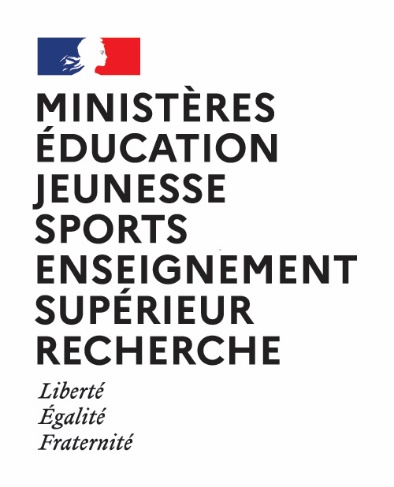 Administration handi-accueillante et attachée à la mixité et à la diversité Fiche de posteChEF(FE) de PROJET Adjoint service national universel (SNU)  Direction ou service :  direction des services départementaux de l’éducation nationale (DSDEN) de TARN et GARONNEDirection ou service :  direction des services départementaux de l’éducation nationale (DSDEN) de TARN et GARONNEDirection ou service :  direction des services départementaux de l’éducation nationale (DSDEN) de TARN et GARONNECatégorie A et  A +                Points NBI : Catégorie A et  A +                Points NBI : Catégorie A et  A +                Points NBI : Famille(s) professionnelle(s) remeManagement, pilotage et contrôleFamille(s) professionnelle(s) remeManagement, pilotage et contrôleDomaine  fonctionnel rmfporganisation, contrôle et évaluationIntitulé de l’emploi type reme Responsable de projet (MPC10)Intitulé de l’emploi type reme Responsable de projet (MPC10)emploi reference rmfpchargé / chargée de conduite des politiques publiquesContexte du recrutement     Poste vacant                                      Poste susceptible d’être vacant                                           Création                                      Date souhaitable de prise de fonction   SuppléanceDurée de la suppléance : du  au Contexte du recrutement     Poste vacant                                      Poste susceptible d’être vacant                                           Création                                      Date souhaitable de prise de fonction   SuppléanceDurée de la suppléance : du  au Contexte du recrutement     Poste vacant                                      Poste susceptible d’être vacant                                           Création                                      Date souhaitable de prise de fonction   SuppléanceDurée de la suppléance : du  au Localisation administrative et géographiqueLocalisation administrative et géographiqueLocalisation administrative et géographiqueDirection :Service : Adresse : Direction des services départementaux de l’éducation nationale de Tarn et GaronneService départemental a la jeunesse, à l’engagement et aux sports (SDJES) 8212 avenue Charles de Gaulle82017 Montauban cedexDirection des services départementaux de l’éducation nationale de Tarn et GaronneService départemental a la jeunesse, à l’engagement et aux sports (SDJES) 8212 avenue Charles de Gaulle82017 Montauban cedexLe poste et son environnementLe poste et son environnementLe poste et son environnementFonction :  chef(fe) de projet adjoint(e) SNUFonction :  chef(fe) de projet adjoint(e) SNUFonction :  chef(fe) de projet adjoint(e) SNUManagement Management Management Nombre d’agents a encadrer :  0Nombre d’agents a encadrer :  0Nombre d’agents a encadrer :  0Description de la structure (missions, organisation) : Conformément au décret n°2020-1542 du 9 décembre 2020, notamment son article 8, le service départemental à la jeunesse, à l’engagement et aux sports (SDJES), service de la direction des services départementaux de l’éducation nationale composante (DSDEN) de Tarn et Garonne est compétent en matière de politiques relatives à la jeunesse, aux sports, à la vie associative, à l’engagement civique et à l’éducation populaire.A ce titre, il met en œuvre dans le département les politiques relatives :
1° Au service civique, à la réserve civique et au service national universel. 
2° A la promotion, au développement, à l’organisation, à l’accès et au contrôle des activités physiques et sportives, au
développement maîtrisé des sports de nature, à la prévention des incivilités et à la lutte contre la violence dans le sport.
3° A la qualité éducative des accueils collectifs de mineurs et à la sécurité physique et morale des mineurs qui y sont accueillis ;
4° A l’animation des actions en faveur de l’engagement, de l’initiative, de l’expression, de l’information, de l’autonomie et de la mobilité internationale de la jeunesse ;
5° Au développement et à l’accompagnement de la vie associative, du bénévolat et du volontariat ainsi qu’à la promotion de l'éducation populaire aux différents âges de la vie.Par ailleurs, le SDJES concourt :
1° A la prévention du dopage ;
2° A la programmation des équipements sportifs ;
3° A l'insertion professionnelle des jeunes ;
4° A la formation, à la certification et à l’observation des métiers dans les domaines des sports, de la jeunesse et de l'éducation populaire ;
5° Au soutien à l’emploi dans les domaines des sports, de la jeunesse et de l’éducation populaire.
Le préfet de département, pour les missions relevant de sa compétence, dispose d’une autorité fonctionnelle sur le SDJES.Le SDJES de Tarn et Garonne compte actuellement 9 agents.Description de la structure (missions, organisation) : Conformément au décret n°2020-1542 du 9 décembre 2020, notamment son article 8, le service départemental à la jeunesse, à l’engagement et aux sports (SDJES), service de la direction des services départementaux de l’éducation nationale composante (DSDEN) de Tarn et Garonne est compétent en matière de politiques relatives à la jeunesse, aux sports, à la vie associative, à l’engagement civique et à l’éducation populaire.A ce titre, il met en œuvre dans le département les politiques relatives :
1° Au service civique, à la réserve civique et au service national universel. 
2° A la promotion, au développement, à l’organisation, à l’accès et au contrôle des activités physiques et sportives, au
développement maîtrisé des sports de nature, à la prévention des incivilités et à la lutte contre la violence dans le sport.
3° A la qualité éducative des accueils collectifs de mineurs et à la sécurité physique et morale des mineurs qui y sont accueillis ;
4° A l’animation des actions en faveur de l’engagement, de l’initiative, de l’expression, de l’information, de l’autonomie et de la mobilité internationale de la jeunesse ;
5° Au développement et à l’accompagnement de la vie associative, du bénévolat et du volontariat ainsi qu’à la promotion de l'éducation populaire aux différents âges de la vie.Par ailleurs, le SDJES concourt :
1° A la prévention du dopage ;
2° A la programmation des équipements sportifs ;
3° A l'insertion professionnelle des jeunes ;
4° A la formation, à la certification et à l’observation des métiers dans les domaines des sports, de la jeunesse et de l'éducation populaire ;
5° Au soutien à l’emploi dans les domaines des sports, de la jeunesse et de l’éducation populaire.
Le préfet de département, pour les missions relevant de sa compétence, dispose d’une autorité fonctionnelle sur le SDJES.Le SDJES de Tarn et Garonne compte actuellement 9 agents.Description de la structure (missions, organisation) : Conformément au décret n°2020-1542 du 9 décembre 2020, notamment son article 8, le service départemental à la jeunesse, à l’engagement et aux sports (SDJES), service de la direction des services départementaux de l’éducation nationale composante (DSDEN) de Tarn et Garonne est compétent en matière de politiques relatives à la jeunesse, aux sports, à la vie associative, à l’engagement civique et à l’éducation populaire.A ce titre, il met en œuvre dans le département les politiques relatives :
1° Au service civique, à la réserve civique et au service national universel. 
2° A la promotion, au développement, à l’organisation, à l’accès et au contrôle des activités physiques et sportives, au
développement maîtrisé des sports de nature, à la prévention des incivilités et à la lutte contre la violence dans le sport.
3° A la qualité éducative des accueils collectifs de mineurs et à la sécurité physique et morale des mineurs qui y sont accueillis ;
4° A l’animation des actions en faveur de l’engagement, de l’initiative, de l’expression, de l’information, de l’autonomie et de la mobilité internationale de la jeunesse ;
5° Au développement et à l’accompagnement de la vie associative, du bénévolat et du volontariat ainsi qu’à la promotion de l'éducation populaire aux différents âges de la vie.Par ailleurs, le SDJES concourt :
1° A la prévention du dopage ;
2° A la programmation des équipements sportifs ;
3° A l'insertion professionnelle des jeunes ;
4° A la formation, à la certification et à l’observation des métiers dans les domaines des sports, de la jeunesse et de l'éducation populaire ;
5° Au soutien à l’emploi dans les domaines des sports, de la jeunesse et de l’éducation populaire.
Le préfet de département, pour les missions relevant de sa compétence, dispose d’une autorité fonctionnelle sur le SDJES.Le SDJES de Tarn et Garonne compte actuellement 9 agents.effectifs de la structure :        9  ( 7 agents cat A et A+, 2 agents cat B, 0 agents cat C)effectifs de la structure :        9  ( 7 agents cat A et A+, 2 agents cat B, 0 agents cat C)effectifs de la structure :        9  ( 7 agents cat A et A+, 2 agents cat B, 0 agents cat C)Description du poste (responsabilités, missions, attributions et activités) : Le Service national universel (SNU) s’adresse à tous les jeunes de 15 à 25 ans pour une société de l’engagement, et s’articule en trois étapes clés :Le séjour de cohésion ;La mission d’intérêt général ;L’engagement.A l’échelle départementale, le SNU est piloté par un/une Chef(fe) de projet, recruté par le Directeur des services départementaux de l’Education nationale. Le/La Chef(fe) de projet adjoint(e) service national universel met en œuvre la politique nationale sur les départements de Tarn et Garonne et du Lot, en collaboration avec les chefs de projets de chaque département et les équipes projet départementales. Sous l’autorité du RAA s/c DASEN  Il/elle est chargé(e) des fonctions suivantes : 
- mise en œuvre avec l’équipe départementale des trois phases du SNU dans le (les) département(s) en lien d’une part avec la région académique s/c du DASEN et d’autre part la sous-direction SNU du MENJS - animation du comité de pilotage, des réunions de l'équipe projet départementale ainsi que des groupes de travail ; - représentation de l’équipe projet départementale et participation aux réunions et groupes de travail organisés à l’échelle régionale par le coordinateur régional SNU et à l’échelle nationale par la Direction de la jeunesse, de l’éducation populaire et de la vie associative (DJEPVA) ; En lien d’une part avec la région académique s/c du DASEN et d’autre part avec la sous-direction SNU du MENJS :- animation du réseau des référents SNU lycée et des jeunes-ambassadeurs des lycées 
- mise en œuvre et suivi de la campagne d'information et d'inscription des volontaires ;
- identification des sites d’accueil et organisation logistique et matérielle des séjours de cohésion ;
- recrutement, formation et gestion des cadres du séjour de cohésion ;
- identification des structures et intervenants pertinents, appui à la construction du contenu et de l'emploi du temps des séjours de cohésion ;
- préparation du budget prévisionnel du dispositif et exécution des dépenses ;
- mobilisation du réseau les associations locales et identification de nouveaux partenariats ; - construction d’un temps de présentation du Service Civique durant les séjours de cohésion qui permet l’échange entre jeunes SNU et jeunes en Service Civique ou ayant fait un Service Civique ;
- mobilisation des structures susceptibles d'accueillir les volontaires du département lors de la phase 2 du SNU en mission d'intérêt général puis lors de la phase 3 en engagement volontaire, en lien avec le Service Civique notamment ;
- suivi et gestion du parcours des volontaires (mission d’intérêt général, engagement) et articulation avec les dispositifs d’engagement existants, notamment le service civique conditions particulieres d’exercice : Le poste de Chef(fe) de projet adjoint(e) SNU est placé sous l’autorité du DASEN de Tarn et Garonne.Une convention d’interdépartementalité est passée avec le DASEN du Lot.Cette convention articule les modalités d’intervention de la mission dont 50% est dédié au département de Tarn et Garonne et 50% au département du Lot.Un harmonisation de la mission sera faite avec les chefs de projets existants sur les territoires afin de permettre une pleine collaboration et assurer la continuité du travail déjà réalisé. Périodes de forte activité à prévoir pendant les sessions de cohésion, disponibilité, déplacements sur les 2 départements. Description du profil recherché  Les profils suivants sont privilégiés dans ce recrutement :   Profil mixte Jeunesse, engagement, sport et éducation nationale. Profil personnels territoriaux avec orientation animation, sport et jeunesse, Profil administratif, Autres profils en lien avec l’animation, le sport et la jeunesse.Connaissances :Cadre institutionnel des politiques publiques en faveur de la jeunesse et de l’engagementEnjeux éducatifs et sociaux des politiques de jeunesse Fonctionnement du système éducatifCadre réglementaire du service national universel Droit administratif Règles, processus et outils budgétaires et comptablesDémarches, dispositifs et outils de GRHRègles de la correspondance administrativesavoir-faire : Gestion de projetAnimation de réseauConduite de relations partenarialesCompétences pédagogiques Techniques d’organisation Maîtrise des outils informatiques de bureautique et de communication savoir être Sens du service publicPrise d’initiatives et propositions RéactivitéDynamismeDisponibilitéAutonomieDescription du poste (responsabilités, missions, attributions et activités) : Le Service national universel (SNU) s’adresse à tous les jeunes de 15 à 25 ans pour une société de l’engagement, et s’articule en trois étapes clés :Le séjour de cohésion ;La mission d’intérêt général ;L’engagement.A l’échelle départementale, le SNU est piloté par un/une Chef(fe) de projet, recruté par le Directeur des services départementaux de l’Education nationale. Le/La Chef(fe) de projet adjoint(e) service national universel met en œuvre la politique nationale sur les départements de Tarn et Garonne et du Lot, en collaboration avec les chefs de projets de chaque département et les équipes projet départementales. Sous l’autorité du RAA s/c DASEN  Il/elle est chargé(e) des fonctions suivantes : 
- mise en œuvre avec l’équipe départementale des trois phases du SNU dans le (les) département(s) en lien d’une part avec la région académique s/c du DASEN et d’autre part la sous-direction SNU du MENJS - animation du comité de pilotage, des réunions de l'équipe projet départementale ainsi que des groupes de travail ; - représentation de l’équipe projet départementale et participation aux réunions et groupes de travail organisés à l’échelle régionale par le coordinateur régional SNU et à l’échelle nationale par la Direction de la jeunesse, de l’éducation populaire et de la vie associative (DJEPVA) ; En lien d’une part avec la région académique s/c du DASEN et d’autre part avec la sous-direction SNU du MENJS :- animation du réseau des référents SNU lycée et des jeunes-ambassadeurs des lycées 
- mise en œuvre et suivi de la campagne d'information et d'inscription des volontaires ;
- identification des sites d’accueil et organisation logistique et matérielle des séjours de cohésion ;
- recrutement, formation et gestion des cadres du séjour de cohésion ;
- identification des structures et intervenants pertinents, appui à la construction du contenu et de l'emploi du temps des séjours de cohésion ;
- préparation du budget prévisionnel du dispositif et exécution des dépenses ;
- mobilisation du réseau les associations locales et identification de nouveaux partenariats ; - construction d’un temps de présentation du Service Civique durant les séjours de cohésion qui permet l’échange entre jeunes SNU et jeunes en Service Civique ou ayant fait un Service Civique ;
- mobilisation des structures susceptibles d'accueillir les volontaires du département lors de la phase 2 du SNU en mission d'intérêt général puis lors de la phase 3 en engagement volontaire, en lien avec le Service Civique notamment ;
- suivi et gestion du parcours des volontaires (mission d’intérêt général, engagement) et articulation avec les dispositifs d’engagement existants, notamment le service civique conditions particulieres d’exercice : Le poste de Chef(fe) de projet adjoint(e) SNU est placé sous l’autorité du DASEN de Tarn et Garonne.Une convention d’interdépartementalité est passée avec le DASEN du Lot.Cette convention articule les modalités d’intervention de la mission dont 50% est dédié au département de Tarn et Garonne et 50% au département du Lot.Un harmonisation de la mission sera faite avec les chefs de projets existants sur les territoires afin de permettre une pleine collaboration et assurer la continuité du travail déjà réalisé. Périodes de forte activité à prévoir pendant les sessions de cohésion, disponibilité, déplacements sur les 2 départements. Description du profil recherché  Les profils suivants sont privilégiés dans ce recrutement :   Profil mixte Jeunesse, engagement, sport et éducation nationale. Profil personnels territoriaux avec orientation animation, sport et jeunesse, Profil administratif, Autres profils en lien avec l’animation, le sport et la jeunesse.Connaissances :Cadre institutionnel des politiques publiques en faveur de la jeunesse et de l’engagementEnjeux éducatifs et sociaux des politiques de jeunesse Fonctionnement du système éducatifCadre réglementaire du service national universel Droit administratif Règles, processus et outils budgétaires et comptablesDémarches, dispositifs et outils de GRHRègles de la correspondance administrativesavoir-faire : Gestion de projetAnimation de réseauConduite de relations partenarialesCompétences pédagogiques Techniques d’organisation Maîtrise des outils informatiques de bureautique et de communication savoir être Sens du service publicPrise d’initiatives et propositions RéactivitéDynamismeDisponibilitéAutonomieDescription du poste (responsabilités, missions, attributions et activités) : Le Service national universel (SNU) s’adresse à tous les jeunes de 15 à 25 ans pour une société de l’engagement, et s’articule en trois étapes clés :Le séjour de cohésion ;La mission d’intérêt général ;L’engagement.A l’échelle départementale, le SNU est piloté par un/une Chef(fe) de projet, recruté par le Directeur des services départementaux de l’Education nationale. Le/La Chef(fe) de projet adjoint(e) service national universel met en œuvre la politique nationale sur les départements de Tarn et Garonne et du Lot, en collaboration avec les chefs de projets de chaque département et les équipes projet départementales. Sous l’autorité du RAA s/c DASEN  Il/elle est chargé(e) des fonctions suivantes : 
- mise en œuvre avec l’équipe départementale des trois phases du SNU dans le (les) département(s) en lien d’une part avec la région académique s/c du DASEN et d’autre part la sous-direction SNU du MENJS - animation du comité de pilotage, des réunions de l'équipe projet départementale ainsi que des groupes de travail ; - représentation de l’équipe projet départementale et participation aux réunions et groupes de travail organisés à l’échelle régionale par le coordinateur régional SNU et à l’échelle nationale par la Direction de la jeunesse, de l’éducation populaire et de la vie associative (DJEPVA) ; En lien d’une part avec la région académique s/c du DASEN et d’autre part avec la sous-direction SNU du MENJS :- animation du réseau des référents SNU lycée et des jeunes-ambassadeurs des lycées 
- mise en œuvre et suivi de la campagne d'information et d'inscription des volontaires ;
- identification des sites d’accueil et organisation logistique et matérielle des séjours de cohésion ;
- recrutement, formation et gestion des cadres du séjour de cohésion ;
- identification des structures et intervenants pertinents, appui à la construction du contenu et de l'emploi du temps des séjours de cohésion ;
- préparation du budget prévisionnel du dispositif et exécution des dépenses ;
- mobilisation du réseau les associations locales et identification de nouveaux partenariats ; - construction d’un temps de présentation du Service Civique durant les séjours de cohésion qui permet l’échange entre jeunes SNU et jeunes en Service Civique ou ayant fait un Service Civique ;
- mobilisation des structures susceptibles d'accueillir les volontaires du département lors de la phase 2 du SNU en mission d'intérêt général puis lors de la phase 3 en engagement volontaire, en lien avec le Service Civique notamment ;
- suivi et gestion du parcours des volontaires (mission d’intérêt général, engagement) et articulation avec les dispositifs d’engagement existants, notamment le service civique conditions particulieres d’exercice : Le poste de Chef(fe) de projet adjoint(e) SNU est placé sous l’autorité du DASEN de Tarn et Garonne.Une convention d’interdépartementalité est passée avec le DASEN du Lot.Cette convention articule les modalités d’intervention de la mission dont 50% est dédié au département de Tarn et Garonne et 50% au département du Lot.Un harmonisation de la mission sera faite avec les chefs de projets existants sur les territoires afin de permettre une pleine collaboration et assurer la continuité du travail déjà réalisé. Périodes de forte activité à prévoir pendant les sessions de cohésion, disponibilité, déplacements sur les 2 départements. Description du profil recherché  Les profils suivants sont privilégiés dans ce recrutement :   Profil mixte Jeunesse, engagement, sport et éducation nationale. Profil personnels territoriaux avec orientation animation, sport et jeunesse, Profil administratif, Autres profils en lien avec l’animation, le sport et la jeunesse.Connaissances :Cadre institutionnel des politiques publiques en faveur de la jeunesse et de l’engagementEnjeux éducatifs et sociaux des politiques de jeunesse Fonctionnement du système éducatifCadre réglementaire du service national universel Droit administratif Règles, processus et outils budgétaires et comptablesDémarches, dispositifs et outils de GRHRègles de la correspondance administrativesavoir-faire : Gestion de projetAnimation de réseauConduite de relations partenarialesCompétences pédagogiques Techniques d’organisation Maîtrise des outils informatiques de bureautique et de communication savoir être Sens du service publicPrise d’initiatives et propositions RéactivitéDynamismeDisponibilitéAutonomieTemps plein   dans cette rubrique, il faut choisir OUI / NON        OUI                Temps plein   dans cette rubrique, il faut choisir OUI / NON        OUI                Temps plein   dans cette rubrique, il faut choisir OUI / NON        OUI                Teletravail possible – dans cette rubrique, il faut choisir OUI / NON                     Teletravail possible – dans cette rubrique, il faut choisir OUI / NON                     Teletravail possible – dans cette rubrique, il faut choisir OUI / NON                     Informations complémentaires Le/la Chef(fe) de projet adjoint(e) SNU sera amené à travailler avec de nombreux interlocuteurs , à savoir les rectorats de région académique , les délégations régionales académiques à la jeunesse, à l’engagement et aux sports (DRAJES), les rectorats d’académie, les préfectures , les délégués militaires départementaux, les conseils départementaux, les référents locaux SNU au sein des lycées et structures d’accueil des jeunes du département, les réseaux associatifs, les volontaires et leur famille.Le/la Chef(fe) de projet adjoint(e) SNU travaillera également en étroite relation avec l’ensemble des agents de la sous-direction en charge du SNU à la DJEPVA.  Informations complémentaires Le/la Chef(fe) de projet adjoint(e) SNU sera amené à travailler avec de nombreux interlocuteurs , à savoir les rectorats de région académique , les délégations régionales académiques à la jeunesse, à l’engagement et aux sports (DRAJES), les rectorats d’académie, les préfectures , les délégués militaires départementaux, les conseils départementaux, les référents locaux SNU au sein des lycées et structures d’accueil des jeunes du département, les réseaux associatifs, les volontaires et leur famille.Le/la Chef(fe) de projet adjoint(e) SNU travaillera également en étroite relation avec l’ensemble des agents de la sous-direction en charge du SNU à la DJEPVA.  Informations complémentaires Le/la Chef(fe) de projet adjoint(e) SNU sera amené à travailler avec de nombreux interlocuteurs , à savoir les rectorats de région académique , les délégations régionales académiques à la jeunesse, à l’engagement et aux sports (DRAJES), les rectorats d’académie, les préfectures , les délégués militaires départementaux, les conseils départementaux, les référents locaux SNU au sein des lycées et structures d’accueil des jeunes du département, les réseaux associatifs, les volontaires et leur famille.Le/la Chef(fe) de projet adjoint(e) SNU travaillera également en étroite relation avec l’ensemble des agents de la sous-direction en charge du SNU à la DJEPVA.  Expérience professionnelle souhaitée : Débutant Confirmé ExpertExpérience professionnelle souhaitée : Débutant Confirmé ExpertExpérience professionnelle souhaitée : Débutant Confirmé Expert